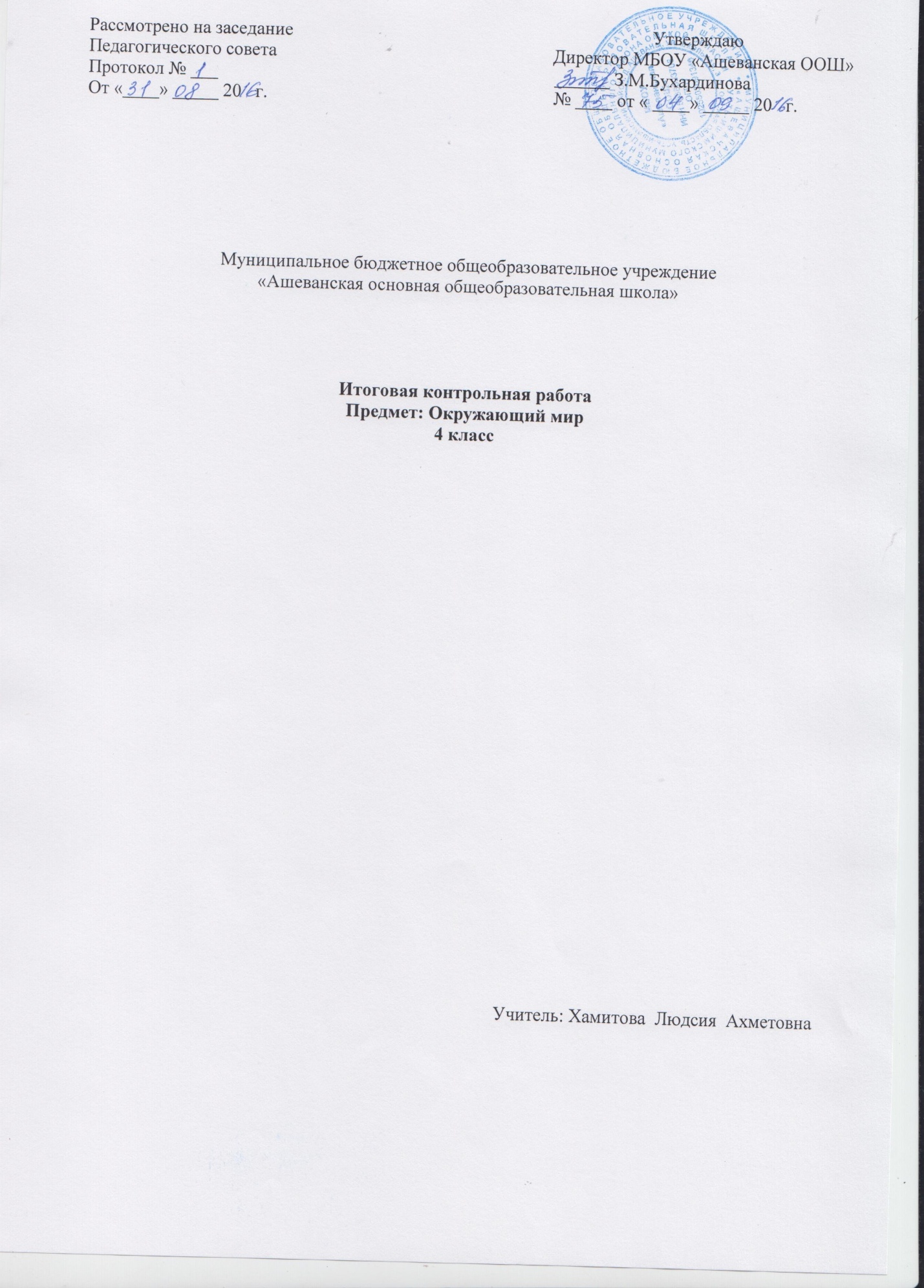 Спецификацияк контрольной   работе для 4 класса разработана на основе изучения курса «Окружающий мир» по учебнику Н.Ф.Виноградовой «Окружающий мир» по программе «Начальная школа XXI века» 4 класс. На выполнение контрольной  работы  отводится 45 минут. Форма контроля — тестовая. Контрольная работа составлена в одном варианте, т.к. малое количество детей. Уровень — базовый, повышенный.Проводится   в конце учебного года.Вопросы  1 части проверяют знания учащихся по следующим разделам:«Человек — живое существо (организм)».«Твое здоровье».«Человек — часть природы».«Человек среди людей».Вопросы  2 части проверяют знания учащихся по следующим разделам:«Родная страна — от края и до края».«Человек — творец культурных ценностей».«Человек — защитник своего Отечества».«Гражданин и государство.Критерии оценивания: за каждый правильный ответ выставляется 1 балл. Вопросы  по 1 части может иметь максимальный балл — 15.14-15 баллов - «5»10-13 баллов - «4».7-9 баллов - «3».менее 7 баллов - «2».Вопросы по 2 части имеет максимальный балл — 12.12-13 баллов - «5».9-11 баллов - «4»,6-8 баллов - «3».менее 6 баллов - «2».Итоговая контрольная работа по окружающему миру  для 4 класса. Часть 1.1.Подчеркни названия органов, которые входят в нервную систему:головной мозг, трахея, спинной мозг, мышцы, печень, нервы, сердце.2.Отметь правила охраны органов дыхания:Чаще пить холодную водуМного разговаривать и кричать на морозеЧаще проветривать комнату, в которой занимаешьсяДышать на морозе только через носЗаниматься дыхательными упражнениями3. Какой орган человека подвергается наибольшему воздействию табака:ЖелудокСердцеЛёгкиеГоловной мозг4.Какое значение имеет кровь для организма человека:Помогает приводить тело в движениеПомогает лучше думатьПовышает давлениеДоставляет кислород и питательные вещества ко всем органам5. Соедини стрелками:Орган слуха глазОрган зрения кожаОрган осязания ухоОрган обоняния языкОрган вкуса нос6.Напиши название органов, составляющих:дыхательную систему______________________________________________________кровеносную систему_____________________________________________________пищеварительную систему________________________________________________Укажи тела живой природы:1.земля2.муха3.вода4.сорока5.диванУкажи тела неживой природы:1.тетрадь 4.холм2.рак 3.дерево4.слон9.Хорошая память – это …1.человек легко запоминает2.человек плохо запоминает10.Укажи положительные эмоции.1.______________________________________2.______________________________________3._____________________________________11.По какому телефону можно вызвать пожарную охрану?0102030412.Если в доме возник пожар, что нужно сделать в первую очередьСпрятаться в своей комнатеСразу выбежать на улицуОткрыть окно и звать на помощьПозвонить родителям13.В чём заключается первая помощь при ожоге:Обработать подсолнечным масломПриложить холод или обильно полить холодной водойЗаклеить пластыремСмазать йодом14.Перечисли признаки болезни:Грипп - _____________________________________________________________________Отравление - ________________________________________________________________ 15.Назовите три признака отличия человека от животного ?а)______________________б)______________________в)______________________Часть 2.1.Почему война с Наполеоном была названа Отечественной?1.Весь народ встал на защиту своего Отечества2. Все страны участвовали в войне3. Погибло много людей2Как называется главный документ, защищающий права человека? Обведи нужную букву.а) Всеобщая Декларация прав человека;б) Красная книга;в) Конституция России.3. Какие права имеет каждый человек? Обведи буквы правильных ответов.а) право на свободу;б) право на образование;в) право на бесплатный проезд в общественном транспорте;г) право на достойную жизнь;д) право на труд.4Какая страна является твоей родиной.1)Польша 2 )Россия 3) Германия 4) Болгария 5)Италия.5. Кто является главой нашего государства? Обведи нужную букву.а) король;б) царь;в) президент.5. Что в ряду лишнее? Вычеркни. Допиши предложение.Герб, флаг, Президент, гимн – это ________________________________________________________________________________________.6 Установи соответствие.1)торжественное музыкальное произведение,                                                     ГЕРБпринятое, как символ государственного единства2) отличительный знак, который может принадлежать                                      ФЛАГчеловеку, городу, государству3)прикреплённое к древку или шнуру полотнище                                               ГИМНопределённого цвета или нескольких цветовОтветы к контрольной работе: 1часть.1.головной мозг, спинной мозг, нервы. 2.Заниматся дыхательными упражнениями; 3.Легкие; 4.Доставлять кислород и питательные вещества; 5.Орган слуха- ухо; Орган зрения- глаза; Орган осязания- кожа; Орган вкуса- язык; орган обоняния- нос.6.1.нос, трахея, бронхи, легкие;2. Сердце, артерия, вены.3. Рот, язык, пищевод, желудок. 7.2.4; 8.1.4; 9. 1. Человек легко запоминает. 10.Радость, удовольствие, веселье; 11.№ 01; 12.Сразу выбегаете из дома; 13.Приложить холод; обильно полить водой. 14. Повышение температуры, насморк, кашель, головная боль, боль в суставах. 15.1.Сознание;  2. Мышление; 3.Творчество.2 часть.1.1.  2.в.  3.а б г д.  4.2.  5.в. 6.герб-2; гимн-1; флаг-3; 7.торжественное  музыкальное произведение, принятое,  как символ государственного единства. 